Chapitre  2 : modèleLes ondes progressives périodiquesDéfinitionSi la source à l’origine des perturbations du milieu évolue de façon périodique alors l’onde générée est périodique. On note  la période de la source.Une onde sinusoïdale est un cas particulier d'onde périodique : la source à l'origine de l'onde évolue de façon  sinusoïdale.Double périodicité Une onde progressive périodique est caractérisée par :sa période, notée  : c’est la plus petite durée au bout de laquelle, en un point donné du milieu, la perturbation est reproduite. C’est la période de la source. La fréquence de l’onde notée f (en hertz si la période est en seconde) représente le nombre de perturbations par seconde en un point donné ; elle est calculée grâce à la formulesa longueur d’onde, notée  : c’est la plus petite distance au bout de laquelle la perturbation dans l'espace à un instant donné est reproduite.Représentations, à différentes dates, d’une corde où se propage une onde périodique sinusoïdale :Relation entre période et longueur d'onde Pendant une période, l’onde parcourt une distance égale à  ( étant sa célérité), ce qui se traduit par la relation :Intensité et niveau d'intensité sonoreDéfinition de l’intensité sonore (volet « physique »)La puissance sonore, notée P, est l'énergie reçue par unité de temps, du fait de la propagation d'une onde sonore. Elle s'exprime en watt (W). On définit l'intensité sonore par le rapport de la puissance transportée par l’onde et la surface sur laquelle cette puissance est répartie. Elle s'exprime donc en W.m-2. Définition du niveau d'intensité sonore (volet «physiologique»)Le niveau d'intensité sonore est une grandeur qui rend compte de la façon dont notre oreille perçoit le « volume sonore » d’un son. Cette grandeur, notée  et exprimée en décibels (dB) est reliée à l’intensité sonore par :avec : : intensité sonore reçue par le récepteur ;  : intensité minimale audible (seuil d’audibilité).Hauteur et timbre, spectreDistinction entre « son » et « bruit » Dans la vie courante, le « bruit » peut être défini comme un son auquel on ne peut pas attribuer de note de musique. Physiquement, le « bruit » correspond à une onde non périodique. Ainsi, on peut considérer qu'à la différence d'un bruit, un son est une onde périodique. Si la fréquence est comprise entre 20 Hz et 20 kHz environ, ce son est audible. Pour indiquer qu’un son est périodique on précise parfois son musical.Hauteur d’un son musicalDans la vie courante, la « hauteur » d’un son musical permet de distinguer les sons aigus (le plus « hauts ») des sons les plus graves (le plus « bas »).Physiquement, la manière dont on perçoit la hauteur d'un son musical est déterminée par sa fréquence : plus elle est élevée, plus le son est perçu comme aigu.Timbre d’un son musical et notion de spectreDans la vie courante, la notion de timbre distingue les sons produits par deux instruments, jouant la même note avec le même niveau sonore.Modélisation du timbre en physiqueTout son est la superposition d’ondes sonores sinusoïdales.  Si le son est musical, ces ondes sont appelées ses harmoniques :l'harmonique dont la fréquence est la plus basse est le fondamental : c'est la fréquence du son, notée f1 qui fixe la hauteur ou la note ;les autres harmoniques ont des fréquences multiples de celle du fondamental : Le spectre en fréquence :On appelle spectre en fréquences d'un son musical la représentation graphique des amplitudes de ses harmoniques en fonction de leurs fréquences.Les représentations temporelles de deux sons musicaux de même hauteur mais de timbres différents possèdent la même période temporelle mais pas la même forme. Le spectre en fréquence est une autre façon de visualiser cette différence de forme car les harmoniques sont alors d'amplitudes différentes.Cas des ondes périodiques électromagnétiquesDans le vide, la célérité des ondes électromagnétiques est une constante fondamentale. En particulier cette célérité est indépendante de la fréquence de l’onde et du mouvement de la source. Elle vaut Dans les milieux matériels, la célérité des ondes électromagnétiques est inférieure à c et peut dépendre de leur fréquence.RayonnementsLe mot « rayonnement » désigne tout type d’émission. On distingue :les rayonnements de particules qui ne sont pas des ondes au sens de la définition du paragraphe 1 puisqu’ils consistent en un transport de matièreles rayonnements électromagnétiques : c’est une autre dénomination des ondes électromagnétiques définies au.Ce sont les rayonnements émis par les objets célestes qui permettent leur étude. date t :date t’ > t :date t + T :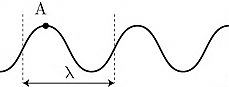 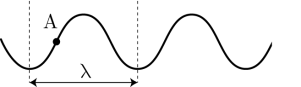 son musicalson non musical (« bruit »)évolution temporelle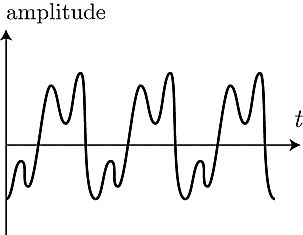 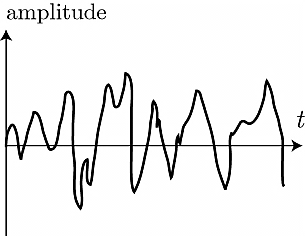 spectre en fréquence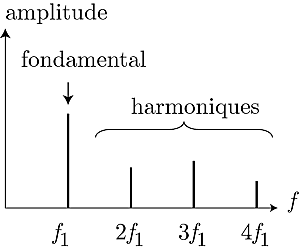 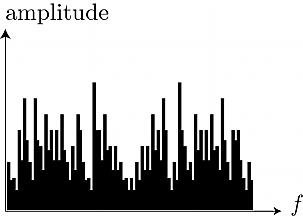 diapason jouantinstrument n°1 jouant la même noteinstrument n°2jouant la même noteévolution temporelle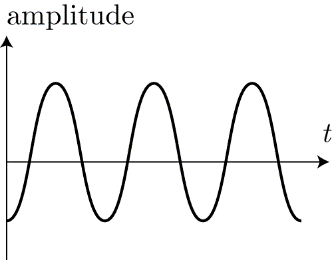 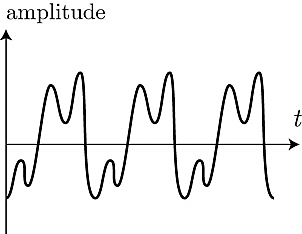 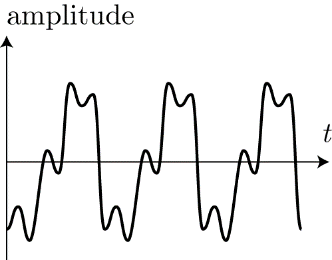 spectre en fréquence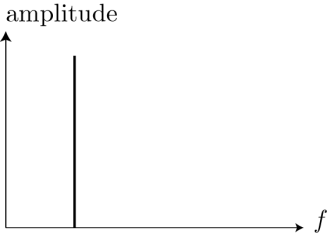 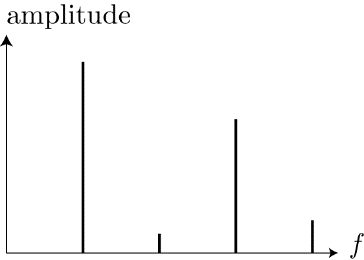 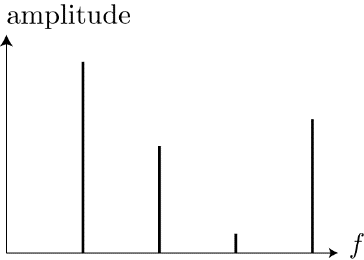 